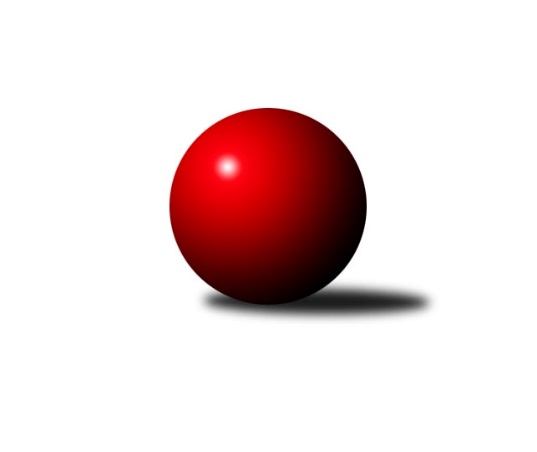 Č.7Ročník 2017/2018	28.4.2024 Západočeská divize 2017/2018Statistika 7. kolaTabulka družstev:		družstvo	záp	výh	rem	proh	skore	sety	průměr	body	plné	dorážka	chyby	1.	TJ Slavoj Plzeň	7	6	0	1	82 : 30 	(52.0 : 32.0)	2585	12	1753	832	27.4	2.	Jiskra Hazlov	7	5	0	2	74 : 38 	(54.0 : 30.0)	2632	10	1773	859	26.3	3.	Lokomotiva Cheb˝B˝	7	5	0	2	66 : 46 	(41.5 : 42.5)	2601	10	1759	842	22.4	4.	Lokomotiva Cheb˝A˝	7	5	0	2	64 : 48 	(45.0 : 39.0)	2687	10	1797	890	17.7	5.	TJ Lomnice˝B˝	7	5	0	2	60 : 52 	(42.0 : 42.0)	2529	10	1757	772	32	6.	Sokol Útvina	7	4	1	2	68 : 44 	(46.5 : 37.5)	2600	9	1777	822	34.3	7.	Havlovice	7	3	1	3	60 : 52 	(41.0 : 43.0)	2586	7	1785	801	29.1	8.	Kuželky Holýšov	7	3	1	3	52 : 60 	(42.0 : 42.0)	2548	7	1748	801	36.1	9.	Jáchymov	7	2	0	5	44 : 68 	(40.5 : 43.5)	2540	4	1748	791	29.4	10.	SKK K.Vary	7	1	1	5	40 : 72 	(39.0 : 45.0)	2575	3	1754	821	26	11.	TJ Dobřany	7	1	0	6	38 : 74 	(35.5 : 48.5)	2531	2	1746	785	31.4	12.	Sokol Kdyně˝B˝	7	0	0	7	24 : 88 	(25.0 : 59.0)	2499	0	1736	763	41.9Tabulka doma:		družstvo	záp	výh	rem	proh	skore	sety	průměr	body	maximum	minimum	1.	Lokomotiva Cheb˝B˝	4	4	0	0	50 : 14 	(31.0 : 17.0)	2748	8	2784	2683	2.	TJ Slavoj Plzeň	4	4	0	0	50 : 14 	(30.5 : 17.5)	2746	8	2764	2724	3.	Jiskra Hazlov	3	3	0	0	40 : 8 	(29.0 : 7.0)	2731	6	2768	2693	4.	Havlovice	4	3	0	1	44 : 20 	(27.0 : 21.0)	2640	6	2687	2578	5.	Lokomotiva Cheb˝A˝	3	3	0	0	34 : 14 	(21.5 : 14.5)	2762	6	2830	2686	6.	TJ Lomnice˝B˝	3	3	0	0	34 : 14 	(23.0 : 13.0)	2546	6	2558	2538	7.	Sokol Útvina	4	2	1	1	36 : 28 	(26.0 : 22.0)	2486	5	2573	2435	8.	Jáchymov	4	2	0	2	34 : 30 	(29.5 : 18.5)	2563	4	2636	2506	9.	Kuželky Holýšov	3	1	1	1	20 : 28 	(16.5 : 19.5)	2589	3	2622	2562	10.	TJ Dobřany	4	1	0	3	26 : 38 	(23.5 : 24.5)	2566	2	2609	2472	11.	Sokol Kdyně˝B˝	3	0	0	3	14 : 34 	(14.5 : 21.5)	2573	0	2627	2508	12.	SKK K.Vary	3	0	0	3	14 : 34 	(17.0 : 19.0)	2512	0	2555	2470Tabulka venku:		družstvo	záp	výh	rem	proh	skore	sety	průměr	body	maximum	minimum	1.	Sokol Útvina	3	2	0	1	32 : 16 	(20.5 : 15.5)	2638	4	2741	2540	2.	TJ Slavoj Plzeň	3	2	0	1	32 : 16 	(21.5 : 14.5)	2531	4	2625	2477	3.	Jiskra Hazlov	4	2	0	2	34 : 30 	(25.0 : 23.0)	2608	4	2723	2470	4.	Kuželky Holýšov	4	2	0	2	32 : 32 	(25.5 : 22.5)	2538	4	2614	2410	5.	Lokomotiva Cheb˝A˝	4	2	0	2	30 : 34 	(23.5 : 24.5)	2669	4	2735	2592	6.	TJ Lomnice˝B˝	4	2	0	2	26 : 38 	(19.0 : 29.0)	2525	4	2609	2460	7.	SKK K.Vary	4	1	1	2	26 : 38 	(22.0 : 26.0)	2596	3	2679	2468	8.	Lokomotiva Cheb˝B˝	3	1	0	2	16 : 32 	(10.5 : 25.5)	2551	2	2598	2467	9.	Havlovice	3	0	1	2	16 : 32 	(14.0 : 22.0)	2567	1	2623	2463	10.	TJ Dobřany	3	0	0	3	12 : 36 	(12.0 : 24.0)	2520	0	2556	2459	11.	Jáchymov	3	0	0	3	10 : 38 	(11.0 : 25.0)	2532	0	2586	2427	12.	Sokol Kdyně˝B˝	4	0	0	4	10 : 54 	(10.5 : 37.5)	2481	0	2551	2442Tabulka podzimní části:		družstvo	záp	výh	rem	proh	skore	sety	průměr	body	doma	venku	1.	TJ Slavoj Plzeň	7	6	0	1	82 : 30 	(52.0 : 32.0)	2585	12 	4 	0 	0 	2 	0 	1	2.	Jiskra Hazlov	7	5	0	2	74 : 38 	(54.0 : 30.0)	2632	10 	3 	0 	0 	2 	0 	2	3.	Lokomotiva Cheb˝B˝	7	5	0	2	66 : 46 	(41.5 : 42.5)	2601	10 	4 	0 	0 	1 	0 	2	4.	Lokomotiva Cheb˝A˝	7	5	0	2	64 : 48 	(45.0 : 39.0)	2687	10 	3 	0 	0 	2 	0 	2	5.	TJ Lomnice˝B˝	7	5	0	2	60 : 52 	(42.0 : 42.0)	2529	10 	3 	0 	0 	2 	0 	2	6.	Sokol Útvina	7	4	1	2	68 : 44 	(46.5 : 37.5)	2600	9 	2 	1 	1 	2 	0 	1	7.	Havlovice	7	3	1	3	60 : 52 	(41.0 : 43.0)	2586	7 	3 	0 	1 	0 	1 	2	8.	Kuželky Holýšov	7	3	1	3	52 : 60 	(42.0 : 42.0)	2548	7 	1 	1 	1 	2 	0 	2	9.	Jáchymov	7	2	0	5	44 : 68 	(40.5 : 43.5)	2540	4 	2 	0 	2 	0 	0 	3	10.	SKK K.Vary	7	1	1	5	40 : 72 	(39.0 : 45.0)	2575	3 	0 	0 	3 	1 	1 	2	11.	TJ Dobřany	7	1	0	6	38 : 74 	(35.5 : 48.5)	2531	2 	1 	0 	3 	0 	0 	3	12.	Sokol Kdyně˝B˝	7	0	0	7	24 : 88 	(25.0 : 59.0)	2499	0 	0 	0 	3 	0 	0 	4Tabulka jarní části:		družstvo	záp	výh	rem	proh	skore	sety	průměr	body	doma	venku	1.	Sokol Kdyně˝B˝	0	0	0	0	0 : 0 	(0.0 : 0.0)	0	0 	0 	0 	0 	0 	0 	0 	2.	Lokomotiva Cheb˝A˝	0	0	0	0	0 : 0 	(0.0 : 0.0)	0	0 	0 	0 	0 	0 	0 	0 	3.	TJ Lomnice˝B˝	0	0	0	0	0 : 0 	(0.0 : 0.0)	0	0 	0 	0 	0 	0 	0 	0 	4.	TJ Dobřany	0	0	0	0	0 : 0 	(0.0 : 0.0)	0	0 	0 	0 	0 	0 	0 	0 	5.	TJ Slavoj Plzeň	0	0	0	0	0 : 0 	(0.0 : 0.0)	0	0 	0 	0 	0 	0 	0 	0 	6.	Sokol Útvina	0	0	0	0	0 : 0 	(0.0 : 0.0)	0	0 	0 	0 	0 	0 	0 	0 	7.	Jiskra Hazlov	0	0	0	0	0 : 0 	(0.0 : 0.0)	0	0 	0 	0 	0 	0 	0 	0 	8.	Jáchymov	0	0	0	0	0 : 0 	(0.0 : 0.0)	0	0 	0 	0 	0 	0 	0 	0 	9.	Kuželky Holýšov	0	0	0	0	0 : 0 	(0.0 : 0.0)	0	0 	0 	0 	0 	0 	0 	0 	10.	Lokomotiva Cheb˝B˝	0	0	0	0	0 : 0 	(0.0 : 0.0)	0	0 	0 	0 	0 	0 	0 	0 	11.	SKK K.Vary	0	0	0	0	0 : 0 	(0.0 : 0.0)	0	0 	0 	0 	0 	0 	0 	0 	12.	Havlovice	0	0	0	0	0 : 0 	(0.0 : 0.0)	0	0 	0 	0 	0 	0 	0 	0 Zisk bodů pro družstvo:		jméno hráče	družstvo	body	zápasy	v %	dílčí body	sety	v %	1.	Ladislav Lipták 	Lokomotiva Cheb˝A˝ 	14	/	7	(100%)		/		(%)	2.	Josef Kreutzer 	TJ Slavoj Plzeň 	14	/	7	(100%)		/		(%)	3.	Ondřej Bína 	Jiskra Hazlov 	14	/	7	(100%)		/		(%)	4.	Petr Harmáček 	TJ Slavoj Plzeň 	14	/	7	(100%)		/		(%)	5.	Jiří Nováček 	Lokomotiva Cheb˝A˝ 	12	/	7	(86%)		/		(%)	6.	Stanislav Novák 	Jiskra Hazlov 	12	/	7	(86%)		/		(%)	7.	Miroslav Repčik 	Jiskra Hazlov 	12	/	7	(86%)		/		(%)	8.	Miloš Černohorský 	Havlovice 	12	/	7	(86%)		/		(%)	9.	Lenka Pivoňková 	Lokomotiva Cheb˝B˝ 	12	/	7	(86%)		/		(%)	10.	Zdeněk Kříž st.	Sokol Útvina 	10	/	5	(100%)		/		(%)	11.	Pavel Repčik ml. 	Jiskra Hazlov 	10	/	7	(71%)		/		(%)	12.	Iveta Heřmanová 	Lokomotiva Cheb˝B˝ 	10	/	7	(71%)		/		(%)	13.	František Zůna 	Havlovice 	10	/	7	(71%)		/		(%)	14.	Jiří Opatrný 	TJ Slavoj Plzeň 	10	/	7	(71%)		/		(%)	15.	Jiří Šrek 	Jáchymov 	10	/	7	(71%)		/		(%)	16.	Petr Kučera 	TJ Dobřany 	10	/	7	(71%)		/		(%)	17.	Lukáš Kožíšek 	TJ Lomnice˝B˝ 	10	/	7	(71%)		/		(%)	18.	Jaroslav Hablovec 	Kuželky Holýšov 	8	/	5	(80%)		/		(%)	19.	Daniel Šeterle 	Kuželky Holýšov 	8	/	5	(80%)		/		(%)	20.	Jakub Harmáček 	TJ Slavoj Plzeň 	8	/	6	(67%)		/		(%)	21.	Josef Vdovec 	Kuželky Holýšov 	8	/	7	(57%)		/		(%)	22.	Vojtěch Kořan 	TJ Dobřany 	8	/	7	(57%)		/		(%)	23.	Hana Berkovcová 	Lokomotiva Cheb˝B˝ 	8	/	7	(57%)		/		(%)	24.	Vlastimil Hlavatý 	Sokol Útvina 	8	/	7	(57%)		/		(%)	25.	Josef Hořejší 	TJ Slavoj Plzeň 	8	/	7	(57%)		/		(%)	26.	Jan Vank 	SKK K.Vary 	8	/	7	(57%)		/		(%)	27.	Andrea Palacká 	Havlovice 	8	/	7	(57%)		/		(%)	28.	Jan Horák 	Sokol Útvina 	6	/	3	(100%)		/		(%)	29.	Tereza Štursová 	TJ Lomnice˝B˝ 	6	/	4	(75%)		/		(%)	30.	Tibor Palacký 	Havlovice 	6	/	4	(75%)		/		(%)	31.	Petr Čolák 	SKK K.Vary 	6	/	5	(60%)		/		(%)	32.	Václav Kříž ml. ml.	Sokol Útvina 	6	/	5	(60%)		/		(%)	33.	Dana Blaslová 	Jáchymov 	6	/	6	(50%)		/		(%)	34.	Václav Kříž st. st.	Sokol Útvina 	6	/	6	(50%)		/		(%)	35.	František Douša 	Lokomotiva Cheb˝A˝ 	6	/	6	(50%)		/		(%)	36.	Jan Kubík 	Lokomotiva Cheb˝A˝ 	6	/	6	(50%)		/		(%)	37.	Dagmar Rajlichová 	Lokomotiva Cheb˝B˝ 	6	/	6	(50%)		/		(%)	38.	Pavel Pivoňka 	Havlovice 	6	/	6	(50%)		/		(%)	39.	Josef Ženíšek 	SKK K.Vary 	6	/	7	(43%)		/		(%)	40.	Josef Dvořák 	TJ Dobřany 	6	/	7	(43%)		/		(%)	41.	Martin Kuchař 	Jáchymov 	6	/	7	(43%)		/		(%)	42.	Irena Živná 	Jáchymov 	6	/	7	(43%)		/		(%)	43.	Miroslav Pivoňka 	Lokomotiva Cheb˝B˝ 	6	/	7	(43%)		/		(%)	44.	Václav Kuželík 	Sokol Kdyně˝B˝ 	6	/	7	(43%)		/		(%)	45.	Jaroslav Dobiáš 	Sokol Útvina 	6	/	7	(43%)		/		(%)	46.	Miroslav Knespl 	TJ Lomnice˝B˝ 	6	/	7	(43%)		/		(%)	47.	Jiří Götz 	Sokol Kdyně˝B˝ 	6	/	7	(43%)		/		(%)	48.	Jaroslav Löffelmann 	Sokol Kdyně˝B˝ 	4	/	2	(100%)		/		(%)	49.	Stanislav Veselý 	Sokol Útvina 	4	/	3	(67%)		/		(%)	50.	Jan Kříž 	Sokol Útvina 	4	/	4	(50%)		/		(%)	51.	Rudolf Štěpanovský 	TJ Lomnice˝B˝ 	4	/	5	(40%)		/		(%)	52.	Jan Laksar 	Kuželky Holýšov 	4	/	5	(40%)		/		(%)	53.	Věra Martincová 	TJ Lomnice˝B˝ 	4	/	6	(33%)		/		(%)	54.	Zuzana Kožíšková 	TJ Lomnice˝B˝ 	4	/	6	(33%)		/		(%)	55.	Pavel Boháč 	SKK K.Vary 	4	/	6	(33%)		/		(%)	56.	Lubomír Martinek 	SKK K.Vary 	4	/	6	(33%)		/		(%)	57.	Ivana Nová 	Jáchymov 	4	/	6	(33%)		/		(%)	58.	Miroslav Vlček 	Jáchymov 	4	/	6	(33%)		/		(%)	59.	Jaroslava Löffelmannová 	Sokol Kdyně˝B˝ 	4	/	6	(33%)		/		(%)	60.	Matěj Novák 	Jiskra Hazlov 	4	/	7	(29%)		/		(%)	61.	Zdeněk Eichler 	Lokomotiva Cheb˝A˝ 	4	/	7	(29%)		/		(%)	62.	Jan Myslík 	Kuželky Holýšov 	4	/	7	(29%)		/		(%)	63.	Petr Rajlich 	Lokomotiva Cheb˝B˝ 	4	/	7	(29%)		/		(%)	64.	Otto Sloup 	TJ Dobřany 	4	/	7	(29%)		/		(%)	65.	Marek Smetana 	TJ Dobřany 	2	/	1	(100%)		/		(%)	66.	Petra Vařechová 	Havlovice 	2	/	1	(100%)		/		(%)	67.	Lukáš Jírovec 	Havlovice 	2	/	1	(100%)		/		(%)	68.	Václav Čechura 	SKK K.Vary 	2	/	1	(100%)		/		(%)	69.	Jan Pešek 	TJ Slavoj Plzeň 	2	/	1	(100%)		/		(%)	70.	Monika Maňenová 	TJ Lomnice˝B˝ 	2	/	1	(100%)		/		(%)	71.	Jakub Janouch 	Kuželky Holýšov 	2	/	2	(50%)		/		(%)	72.	Jana Pytlíková 	Sokol Kdyně˝B˝ 	2	/	2	(50%)		/		(%)	73.	Pavel Přerost 	TJ Lomnice˝B˝ 	2	/	2	(50%)		/		(%)	74.	Lucie Vajdíková 	TJ Lomnice˝B˝ 	2	/	4	(25%)		/		(%)	75.	Pavel Sloup 	TJ Dobřany 	2	/	4	(25%)		/		(%)	76.	Stanislav Šlajer 	Kuželky Holýšov 	2	/	6	(17%)		/		(%)	77.	Václav Hranáč 	TJ Slavoj Plzeň 	2	/	6	(17%)		/		(%)	78.	Jiří Hojsák 	SKK K.Vary 	2	/	7	(14%)		/		(%)	79.	Vladimír Rygl 	Havlovice 	2	/	7	(14%)		/		(%)	80.	Josef Chrastil 	Lokomotiva Cheb˝A˝ 	2	/	7	(14%)		/		(%)	81.	Michaela Rubášová 	Sokol Kdyně˝B˝ 	2	/	7	(14%)		/		(%)	82.	David Repčik 	Jiskra Hazlov 	2	/	7	(14%)		/		(%)	83.	Jiří Baloun 	TJ Dobřany 	2	/	7	(14%)		/		(%)	84.	Jiří Kalista 	Havlovice 	0	/	1	(0%)		/		(%)	85.	Martin Šubrt 	Havlovice 	0	/	1	(0%)		/		(%)	86.	Bohumil Vyleťal 	Lokomotiva Cheb˝A˝ 	0	/	1	(0%)		/		(%)	87.	Jan Lommer 	Sokol Kdyně˝B˝ 	0	/	1	(0%)		/		(%)	88.	Jaroslav Patkaň 	Sokol Útvina 	0	/	1	(0%)		/		(%)	89.	Jana Kotroušová 	TJ Slavoj Plzeň 	0	/	1	(0%)		/		(%)	90.	Hana Makarová 	Jáchymov 	0	/	1	(0%)		/		(%)	91.	Václav Mondek 	Jáchymov 	0	/	2	(0%)		/		(%)	92.	Marek Eisman 	TJ Dobřany 	0	/	2	(0%)		/		(%)	93.	Jaroslav Tejml 	SKK K.Vary 	0	/	2	(0%)		/		(%)	94.	Jiří Jaroš 	Lokomotiva Cheb˝A˝ 	0	/	2	(0%)		/		(%)	95.	Milan Laksar 	Kuželky Holýšov 	0	/	4	(0%)		/		(%)	96.	Olga Hornová 	Sokol Kdyně˝B˝ 	0	/	4	(0%)		/		(%)	97.	Filip Löffelmann 	Sokol Kdyně˝B˝ 	0	/	5	(0%)		/		(%)Průměry na kuželnách:		kuželna	průměr	plné	dorážka	chyby	výkon na hráče	1.	Lokomotiva Cheb, 1-2	2682	1794	888	22.4	(447.1)	2.	TJ Slavoj Plzeň, 1-4	2682	1836	845	26.9	(447.1)	3.	Hazlov, 1-4	2635	1787	848	31.2	(439.2)	4.	TJ Sokol Kdyně, 1-4	2616	1787	828	30.0	(436.1)	5.	Kuželky Holýšov, 1-2	2609	1780	829	40.7	(434.9)	6.	Havlovice, 1-2	2589	1766	822	26.5	(431.6)	7.	TJ Dobřany, 1-2	2575	1768	806	30.9	(429.2)	8.	Jáchymov, 1-2	2540	1740	799	28.6	(423.4)	9.	Hotel Nautilus Chodov, 1-2	2535	1737	797	25.0	(422.6)	10.	Lomnice, 1-4	2508	1739	769	36.8	(418.0)	11.	Sokol Útvina, 1-2	2471	1720	751	35.1	(411.9)Nejlepší výkony na kuželnách:Lokomotiva Cheb, 1-2Lokomotiva Cheb˝A˝	2830	2. kolo	Ladislav Lipták 	Lokomotiva Cheb˝A˝	558	2. koloLokomotiva Cheb˝B˝	2784	1. kolo	Ladislav Lipták 	Lokomotiva Cheb˝A˝	549	6. koloLokomotiva Cheb˝B˝	2777	3. kolo	Ladislav Lipták 	Lokomotiva Cheb˝A˝	521	4. koloLokomotiva Cheb˝A˝	2771	4. kolo	Iveta Heřmanová 	Lokomotiva Cheb˝B˝	513	7. koloLokomotiva Cheb˝B˝	2749	7. kolo	Iveta Heřmanová 	Lokomotiva Cheb˝B˝	512	3. koloSokol Útvina	2741	4. kolo	Jan Horák 	Sokol Útvina	510	4. koloLokomotiva Cheb˝A˝	2686	6. kolo	Iveta Heřmanová 	Lokomotiva Cheb˝B˝	504	5. koloLokomotiva Cheb˝B˝	2683	5. kolo	Jiří Nováček 	Lokomotiva Cheb˝A˝	501	4. koloSKK K.Vary	2649	5. kolo	Iveta Heřmanová 	Lokomotiva Cheb˝B˝	492	1. koloJiskra Hazlov	2647	7. kolo	Lenka Pivoňková 	Lokomotiva Cheb˝B˝	491	3. koloTJ Slavoj Plzeň, 1-4TJ Slavoj Plzeň	2764	7. kolo	Petr Harmáček 	TJ Slavoj Plzeň	509	4. koloTJ Slavoj Plzeň	2761	4. kolo	Petr Harmáček 	TJ Slavoj Plzeň	497	5. koloTJ Slavoj Plzeň	2733	5. kolo	Josef Kreutzer 	TJ Slavoj Plzeň	497	7. koloTJ Slavoj Plzeň	2724	2. kolo	Jiří Nováček 	Lokomotiva Cheb˝A˝	487	7. koloLokomotiva Cheb˝A˝	2679	7. kolo	Jakub Harmáček 	TJ Slavoj Plzeň	480	7. koloHavlovice	2623	2. kolo	Václav Hranáč 	TJ Slavoj Plzeň	474	4. koloLokomotiva Cheb˝B˝	2589	4. kolo	Ladislav Lipták 	Lokomotiva Cheb˝A˝	474	7. koloJáchymov	2586	5. kolo	Josef Kreutzer 	TJ Slavoj Plzeň	472	2. kolo		. kolo	Josef Hořejší 	TJ Slavoj Plzeň	471	2. kolo		. kolo	Petr Rajlich 	Lokomotiva Cheb˝B˝	470	4. koloHazlov, 1-4Jiskra Hazlov	2768	1. kolo	Ondřej Bína 	Jiskra Hazlov	514	3. koloJiskra Hazlov	2733	3. kolo	Ondřej Bína 	Jiskra Hazlov	483	1. koloJiskra Hazlov	2693	5. kolo	Pavel Repčik ml. 	Jiskra Hazlov	479	1. koloLokomotiva Cheb˝A˝	2592	3. kolo	Pavel Repčik ml. 	Jiskra Hazlov	478	5. koloJáchymov	2583	1. kolo	Stanislav Novák 	Jiskra Hazlov	471	3. koloSokol Kdyně˝B˝	2442	5. kolo	Miroslav Repčik 	Jiskra Hazlov	468	1. kolo		. kolo	Miroslav Vlček 	Jáchymov	460	1. kolo		. kolo	Stanislav Novák 	Jiskra Hazlov	460	1. kolo		. kolo	Ladislav Lipták 	Lokomotiva Cheb˝A˝	457	3. kolo		. kolo	Matěj Novák 	Jiskra Hazlov	457	1. koloTJ Sokol Kdyně, 1-4SKK K.Vary	2679	4. kolo	Ladislav Lipták 	Lokomotiva Cheb˝A˝	488	1. koloLokomotiva Cheb˝A˝	2669	1. kolo	Jaroslav Löffelmann 	Sokol Kdyně˝B˝	488	1. koloSokol Útvina	2632	6. kolo	Jiří Nováček 	Lokomotiva Cheb˝A˝	481	1. koloSokol Kdyně˝B˝	2627	1. kolo	Josef Ženíšek 	SKK K.Vary	468	4. koloSokol Kdyně˝B˝	2583	4. kolo	Jaroslav Dobiáš 	Sokol Útvina	466	6. koloSokol Kdyně˝B˝	2508	6. kolo	Václav Kuželík 	Sokol Kdyně˝B˝	456	1. kolo		. kolo	Jan Vank 	SKK K.Vary	454	4. kolo		. kolo	Lubomír Martinek 	SKK K.Vary	454	4. kolo		. kolo	Michaela Rubášová 	Sokol Kdyně˝B˝	450	6. kolo		. kolo	Václav Kuželík 	Sokol Kdyně˝B˝	450	4. koloKuželky Holýšov, 1-2Jiskra Hazlov	2723	4. kolo	Ondřej Bína 	Jiskra Hazlov	515	4. koloKuželky Holýšov	2622	6. kolo	Miloš Černohorský 	Havlovice	481	6. koloHavlovice	2616	6. kolo	Stanislav Novák 	Jiskra Hazlov	481	4. koloKuželky Holýšov	2583	2. kolo	Jaroslav Löffelmann 	Sokol Kdyně˝B˝	476	2. koloKuželky Holýšov	2562	4. kolo	Pavel Pivoňka 	Havlovice	471	6. koloSokol Kdyně˝B˝	2551	2. kolo	Daniel Šeterle 	Kuželky Holýšov	469	6. kolo		. kolo	Jaroslav Hablovec 	Kuželky Holýšov	458	6. kolo		. kolo	Jaroslav Hablovec 	Kuželky Holýšov	457	2. kolo		. kolo	Jaroslav Hablovec 	Kuželky Holýšov	456	4. kolo		. kolo	Stanislav Šlajer 	Kuželky Holýšov	448	6. koloHavlovice, 1-2Lokomotiva Cheb˝A˝	2735	5. kolo	Tibor Palacký 	Havlovice	520	3. koloHavlovice	2687	3. kolo	František Douša 	Lokomotiva Cheb˝A˝	482	5. koloHavlovice	2662	7. kolo	Ladislav Lipták 	Lokomotiva Cheb˝A˝	478	5. koloHavlovice	2633	1. kolo	František Zůna 	Havlovice	475	7. koloHavlovice	2578	5. kolo	Pavel Pivoňka 	Havlovice	474	3. koloTJ Dobřany	2545	1. kolo	Andrea Palacká 	Havlovice	470	1. koloSokol Kdyně˝B˝	2450	7. kolo	Vladimír Rygl 	Havlovice	468	7. koloJáchymov	2427	3. kolo	Petr Kučera 	TJ Dobřany	468	1. kolo		. kolo	Jiří Nováček 	Lokomotiva Cheb˝A˝	463	5. kolo		. kolo	Petra Vařechová 	Havlovice	459	1. koloTJ Dobřany, 1-2TJ Slavoj Plzeň	2625	3. kolo	Petr Kučera 	TJ Dobřany	497	3. koloKuželky Holýšov	2614	7. kolo	Jan Myslík 	Kuželky Holýšov	467	7. koloTJ Dobřany	2609	3. kolo	Petr Harmáček 	TJ Slavoj Plzeň	465	3. koloLokomotiva Cheb˝B˝	2598	2. kolo	Josef Dvořák 	TJ Dobřany	463	3. koloTJ Dobřany	2592	2. kolo	Pavel Sloup 	TJ Dobřany	461	5. koloTJ Dobřany	2589	5. kolo	Josef Vdovec 	Kuželky Holýšov	460	7. koloTJ Lomnice˝B˝	2504	5. kolo	Václav Hranáč 	TJ Slavoj Plzeň	458	3. koloTJ Dobřany	2472	7. kolo	Josef Dvořák 	TJ Dobřany	456	2. kolo		. kolo	Hana Berkovcová 	Lokomotiva Cheb˝B˝	455	2. kolo		. kolo	Petr Kučera 	TJ Dobřany	453	2. koloJáchymov, 1-2Jáchymov	2636	4. kolo	Tereza Štursová 	TJ Lomnice˝B˝	478	7. koloTJ Lomnice˝B˝	2609	7. kolo	Jiří Šrek 	Jáchymov	467	2. koloJáchymov	2591	6. kolo	Miroslav Vlček 	Jáchymov	465	4. koloSokol Útvina	2540	2. kolo	Věra Martincová 	TJ Lomnice˝B˝	464	7. koloJáchymov	2517	7. kolo	Jiří Šrek 	Jáchymov	460	6. koloJáchymov	2506	2. kolo	Jiří Šrek 	Jáchymov	448	4. koloLokomotiva Cheb˝B˝	2467	6. kolo	Ivana Nová 	Jáchymov	447	4. koloTJ Dobřany	2459	4. kolo	Dana Blaslová 	Jáchymov	445	7. kolo		. kolo	Jan Horák 	Sokol Útvina	442	2. kolo		. kolo	Irena Živná 	Jáchymov	440	6. koloHotel Nautilus Chodov, 1-2Jiskra Hazlov	2590	6. kolo	Lubomír Martinek 	SKK K.Vary	466	6. koloKuželky Holýšov	2560	3. kolo	Daniel Šeterle 	Kuželky Holýšov	458	3. koloSKK K.Vary	2555	6. kolo	Petr Čolák 	SKK K.Vary	457	6. koloTJ Lomnice˝B˝	2526	1. kolo	Stanislav Novák 	Jiskra Hazlov	455	6. koloSKK K.Vary	2512	1. kolo	Josef Ženíšek 	SKK K.Vary	450	1. koloSKK K.Vary	2470	3. kolo	Ondřej Bína 	Jiskra Hazlov	450	6. kolo		. kolo	Jan Laksar 	Kuželky Holýšov	443	3. kolo		. kolo	Petr Čolák 	SKK K.Vary	438	3. kolo		. kolo	Pavel Přerost 	TJ Lomnice˝B˝	437	1. kolo		. kolo	Josef Vdovec 	Kuželky Holýšov	434	3. koloLomnice, 1-4TJ Lomnice˝B˝	2558	6. kolo	Miroslav Knespl 	TJ Lomnice˝B˝	456	6. koloTJ Lomnice˝B˝	2543	2. kolo	Ondřej Bína 	Jiskra Hazlov	454	2. koloTJ Lomnice˝B˝	2538	4. kolo	Miroslav Repčik 	Jiskra Hazlov	449	2. koloTJ Slavoj Plzeň	2477	6. kolo	Tereza Štursová 	TJ Lomnice˝B˝	448	6. koloJiskra Hazlov	2470	2. kolo	Zuzana Kožíšková 	TJ Lomnice˝B˝	448	4. koloHavlovice	2463	4. kolo	Jan Pešek 	TJ Slavoj Plzeň	444	6. kolo		. kolo	Petr Harmáček 	TJ Slavoj Plzeň	442	6. kolo		. kolo	Rudolf Štěpanovský 	TJ Lomnice˝B˝	442	2. kolo		. kolo	Miroslav Knespl 	TJ Lomnice˝B˝	442	2. kolo		. kolo	Miloš Černohorský 	Havlovice	438	4. koloSokol Útvina, 1-2Sokol Útvina	2573	3. kolo	Petr Čolák 	SKK K.Vary	455	7. koloTJ Slavoj Plzeň	2492	1. kolo	Zdeněk Kříž st.	Sokol Útvina	450	3. koloSKK K.Vary	2468	7. kolo	Jan Kříž 	Sokol Útvina	443	5. koloSokol Útvina	2468	7. kolo	Josef Hořejší 	TJ Slavoj Plzeň	439	1. koloSokol Útvina	2467	5. kolo	Zdeněk Kříž st.	Sokol Útvina	438	7. koloTJ Lomnice˝B˝	2460	3. kolo	Zdeněk Kříž st.	Sokol Útvina	433	1. koloSokol Útvina	2435	1. kolo	Jakub Harmáček 	TJ Slavoj Plzeň	432	1. koloKuželky Holýšov	2410	5. kolo	Lukáš Kožíšek 	TJ Lomnice˝B˝	432	3. kolo		. kolo	Vlastimil Hlavatý 	Sokol Útvina	430	3. kolo		. kolo	Jan Kříž 	Sokol Útvina	429	7. koloČetnost výsledků:	8.0 : 8.0	2x	6.0 : 10.0	4x	4.0 : 12.0	6x	2.0 : 14.0	4x	16.0 : 0.0	1x	14.0 : 2.0	9x	12.0 : 4.0	11x	10.0 : 6.0	5x